Pengaruh Kualitas Dan Harga Tepung Terigu Bogasari Terhadap Keputusan Pembelian UMKM Pangan di Kota Bekasi Muhammad Faizal Akbar a,1, Levyda Levyda b,2,*a ,b Universitas Sahid Jakarta, Jl. Prof. DR. Soepomo No. 84, Jakarta Selatan 128701 m.faizal.akbar95@gmail.com  ; levyda_mm@yahoo.co.id *Pendahuluan Tepung terigu merupakan bahan baku utama untuk membuat mie, roti, biskuit, kue, dan lain sebagainya. Konsumi tepung terigu Indonesia adalah 6,66 ton per tahun.dan pertumbuhan konsumsi per kapita tepung terigu selama tahun 2014 hingga 2018 mencapai 19,92 persen (Pusat Pengajian Perdagangan Dalam Negeri, 2022). Pertumbuhan konsumsi per kapita tepung terigu menyebabkan Indonesia sebagai salah satu importer terbesar di dunia. Permintaan tepung terigu dapat dibagi dalam UMKM dan industri besar. UMKM pada tepung terigu di Indonesia mencapai 65% dan selama 10 tahun terakhir pertumbuhan permintaan tepung terigu meningkat 4-5% pertahun (industri.kontan.co.id). Permintaan industri besar mencapai 34 persen (Pusat Pengajian Perdagangan Dalam Negeri, 2022). Untuk memenuhi permintaan pasar, di Indonesia terdapat beberapa perusahan penghasil tepung terigu. Daftar produsen tepung terigu dan pangsa pasarnya adalah sebagai berikut.Tabel 1. Perusahaan Tepung Terigu dan Pangsa Pasar Perusahaan Tahun 2010       Sumber : Kemendag (2017).Bogasari sebagai produsen terbesar, memproduksi tepung dengan merek Segitiga Biru, Cakra Kembar dan Kunci Biru. Merek tersebut masuk dalam kategori top brand. Top brand tepung terigu selama 3 tahun terakhir sebagai berikut.Tabel 2. Top Brand Index Kategori Tepung Terigu 2019-2021     Sumber: https://www.topbrand-award.com     Tepung terigu Bogasari yaitu Segitiga Biru, Cakra Kembar dan Kunci Biru selalu berada di peringkat berturut-turut satu, dua dan tiga.  Hal ini menunjukkan bahwa tepung terigu Bogasari dalam hal ini Segitiga Biru dikenal oleh masyarakat Indonesia.Meskipun  Bogasari pemegang pangsa pasar terbesar namun pasar UMKM masih dapat ditingkatkan dengan strategi yang tepat. Saat ini pembahasan perilaku pasar UMKM pada tepung terigu masih terbatas sehingga diperlukan kajian pengambilan keputusan UMKM pada tepung terigu.Permintaan tepung UMKM merupakan permintaan turunan. Dari penelitian sebelumnya harga merupakan faktor penting bagi UMKM pangan dalam memilih bahan baku (Francois, 2020; Orlando & Harjati, 2022). Kualitas tepung menentukan kualitas produk UMKM (Wardhana & Prastawa, 2017). Kualitas dan harga menentukan minat beli produk umkm pangan (Hasanah, 2018)  dan kepuasan konsumen (Orlando & Harjati, 2022).Di Bekasi terdapat 203.000 unit UMKM, 12.186 diantaranya adalah UMKM perdagangan pengolahan makanan dan minuman yang tersebar di 12 kecamatan di Kota Bekasi (Insani et al., 2021). Karena jumlah UMKM yang tinggi maka ada kecenderungan persaingan diantara mereka juga tinggi. Kualitas dan harga produk UKMK sangat penting dalam memenangkan persaingan (Rahma & Pradhanawati, 2018; Silaningsih & Utami, 2018). Tepung merupakan bahan baku utama maka diperlukan kajian tentang pengaruh kualitas dan harga tepung terigu pada keputusan pembelian UMKM pangan. Penelitian ini bertujuan untuk mengkaji pengaruh kualitas tepung dan harga tepung Bogasari terhadap keputusan pembelian.Tinjauan Pustaka Pemahaman keputusan pembelian konsumen sangat penting dalam merumuskan strategi pemasaran. Proses pembelian terdiri dari delapan tahap yang disebut fase pembelian yaitu pengenalan masalah, deskripsi kebutuhan umum, spesifikasi produk, pencarian pemasok, permintaan proposal, pemilihan pemasok,  spesifikasi pesanan-rutin, dan tinjauan kinerja (Kotler & Keller, 2016). Dalam mengambil keputusan, konsumen dihadapkan pada pemilihan atribut untuk menentukan pilihan dan menilai alternatif (Schiffman & Wisenblit, 2019).  Berdasarkan hasil survey responden memilih Bogasari karena kualitas dan merek terkenal sehingga attribut keputusan pembelian pada penelitian ini adalah untuk memilih tepung . Pembelian UMKM pangan pada tepung terigu merupakan merupakan permintaan turunan oleh karena itu permintaan pembeliannya ditentukan oleh perilaku konsumen UMKM pangan Kualitas bahan baku UMKM pangan  dan harga mempengaruhi keputusan pembelian (Felicia et al., 2021; Francois, 2020; Silaningsih & Utami, 2018).  Crosby mendefinisikan kualitas sebagai kemampuan memenuhi standar sedangkan Deming menyarankan agar kualitas ditinjau dari berbagai dimensi dan dan kepuasan konsumen (Hoyer & Hoyer, 2001). Kualitas produk merupakan karakteristik produk yang mampu memenuhi kebutuhan pelanggan dan memuaskan pelanggan (Kotler & Armstrong, 2017, p. 249).  Menurut Gravin (1987) kualitas dapat diukur dengan kinerja (performance), fitur atau ciri-ciri tambahan (features), reliabilitas (reliability ), kesesuaian dengan spesifikasi (confermance to specifications), daya tahan  (durability), kemampuan melayani secara memuaskan (serviceability), estetika (esthetics), dan kualitas yang dipersepsikan (perceived quality).Tepung terigu sebagian besar terdiri dari pati. Komponen utama dari tepung terigu (Gisslen, 2013, p. 58) adalah 68-78% pati tepung terigu,  6-8% protein, 11-14%. moisture (kelembaban), gums (perekat),  1% fats (lemak), ash (debu),  dan pigmen. Secara umum karakteristik tepung terigu yang baik jika dilihat dari fisiknya yaitu berwarna putih alami, tidak berbau apek, tidak menggumpal, tidak terdapat hama. Berdasarkan karakteristik produk dan kualitas produk menurut Garvin, dalam penelitian ini kualitas tepung terigu diukur dengan ketahanan produk, keungguan dibandingkan pesaing, keandalan (tidak mudah rusak pada produk akhir), komposisi yang sesuai untuk produk akhir, hasil akhir yang menarik (etetika).Penelitian pengaruh kualitas tepung terhadap keputusan pembelian, masih terbatas Oleh karena itu, penelitian ini mengacu pada kualitas produk yang menggunakan bahan baku tepung terigu. Berdasarkan riset pada produk UMKM yang mengunakan bahan baku tepung terigu diperoleh kesimpulan bahwa kualitas produk menentukan keputusan pembelian (Francois, 2020; Monica & Bahrun, 2020; Orlando & Harjati, 2022; Rahmawaty, 2014).Berdasarkan hasil penelitian tersebut, dirumuskan hipotesis sebagai berikut:H1 : Kualitas tepung terigu berpengaruh pada keputusan pembelian UMKM pangan.Harga merupakan faktor yang sangat penting bagi pasar bisnis. Harga merupakan elemen marketing mix yang berpengaruh langsung pada pendapatan dan dapat digunakan untuk memposisikan produk yang dapat menarik perhatian konsumen (Kotler & Keller, 2016, p. 483). Harga merupakan jumlah uang yang harus dibayar atas manfaat yang diterima dari produk yang dibeli konsumen (Kotler & Armstrong, 2017, p. 308). Harga diukur dengan ekonomis, sesuai kualitas, sesuai manfaat dan  bersaing.Harga pada keputusan pembelian produk yang menggunakan bahan baku tepung terigu diperoleh kesimpulan bahwa harga mempengaruhi keputusan pembelian (Francois, 2020; Hasanah, 2018; Orlando & Harjati, 2022; Rahmawaty, 2014; Silaningsih & Utami, 2018). Berdasarkan hasil penelitian tersebut, dirumuskan hipotesis sebagai berikut:           H2 : Harga tepung terigu berpengaruh terhadap keputusan pembelian UMKM pangan.Metode Penelitian Penelitian ini merupakan penelitian kuantitif. Teknik pengambilan sampel yang digunakan adalah purposive sampling. Sampel adalah UMKM pangan yang memproduksi produk pangan dengan bahan baku tepung terigu. Penetapan jumlah sampel menggunakan acuan jumlah indikator, minimum 5 kali jumlah indikator dan  maksimal 10 kali jumlah indikator (Hair, 2010). Jumlah responden antara 65 sampai dengan 130.Pengukuran pendapat responden tentang kualitas, harga dan keputusan pembelian, pada penelitian ini menggunakan skala Likert 1 sampai 5. Nilai 5 artinya responden sangat setuju dengan pernyataan tentang kualitas, harga dan keputusan pembelian, nilai 4 artinya setuju, nilai 3 artinya cukup setuju, nilai 2 artinya tidak setuju dan nilai 5 sangat tidak setuju. Seluruh indikator kualitas produk, harga dan keputusan pembelian terbukti valid karena memiliki nilai Total Correlation lebih besar dari t-table. Hasil uji validitas sebagai berikut.Tabel 3. Hasil Uji Validitas Indikator     Dengan demikian indikator-indikator tersebut valid untuk mengukur kualitas, harga dan keputusan pembelian tepung terigu. Cronbach’s Alpha variabel kualitas produk, harga, keputusan pembelian masing-masing   adalah 0,873, 0,834, dan 0,804. Nilai tersebut lebih besar dari 0,7, oleh karena itu semua variabel tergolong reliable (Sugiyono, 2012). Data diolah dengan SPSS versi 26. Pengujian hipotesis digunakan uji t-student sedangkan uji simultan digunakan uji F. Untuk menguji pengaruh digunakan regresi berganda,Hasil dan Pembahasan Pengumpulan data dilaksanakan melalui penyebaran kuesioner kepada para pelaku UMKM yang tersebar di 12 Kecamatan di Kota Bekasi dengan masing-masing Kecamtan diambil sampel. Adapun distribusi kuesioner ke 12 Kecamatan di Kota Bekasi. Lama usaha dari responden didominasi oleh  range 1 – 3 tahun sebesar 62,7%, 3-5 tahun sebesar 24,5%,  5-8 tahun sebesar 6,4%, 8-10 tahun sebesar 4,5%, lebih dari 10 tahun sebesar 1,9%. Berdasarkan usahanya, responden 35,5 % responden  memproduksi aneka jajanan pasar seperti gorengan, kue tradisional, 19% responden memproduksi aneka roti seperti cake, bakpao, roti, donut, martabak, 16,4 % responden memproduksi aneka olahan daging seperti bakso, siomay, dimsum, 28,2%  aneka kue kering  seperti cookies, nastar, dan 0,9%  responden memproduksi makanan jenis lain. Berdasarkan penggunaan jumlah tepung Bogasari per hari, 79,1 % responden menggunakan tepung terigu 5 – 10 kg  per hari, 15,5% responden menggunakan 10-15 kg per hari, sisanya menggunakan lebih dari 15 kg per hari. 50,9%.  Tempat responden membeli tepung terigu didominasi oleh kelas pasar sebesar 45,5%, supermarket / minimarket sebesar 29%, toko kelontong sebesar 17,3% dan warung sebesar 8,2%. Penilaian responden pada kualitas dan harga serta keputusan pembelian, dideskripsikan sebagai berikut.Tabel 4. Penilaian Responden Pada Kualitas, Harga Tepung Bogasari dan Keputusan Pembelian     Dari tabel di atas, standar deviasi seluruh indikator  tergolong rendah dan lebih kecil dari nilai rata-rata, oleh karena itu nilai rata-rata seluruh pernyataan yang diberikan responden tergolong akurat. Secara keseluruhan tepung terigu Bogasari memiliki kualitas yang baik dengan nilai rata-rata 3,98 dari range nilai 1-5.  Keunggulan tepung Bogasari menurut responden memiliki kualitas yang lebih baik dari yang lain dan memiliki komposisi yang sesuai. Meskipun memiliki kualitas yang baik, Bogasari masih perlu meningkatkan daya tahan produk, keterandalan produk dan kemampu menghasilkan produk akhir yang menarik. Bogasari perlu meningkatkan pengetahuan pengguna tentang cara penyimpanan dan pengolahan produk sehingga tepung lebih tahan lama dan menghasilkan produk akhir yang lebih baikTebung Bogasari secara keseluruhan memiliki harga yang wajar dengan nilai rata-rata 3,83. Harga produk dinilai sesuai dengan manfaat dan mutu. Bogasri perlu meningkatkan keyakinan konsumen bahwa dengan manfaat dan kulitas yang tinggi, harga yang ditawarkan tidak lebih mahal dari pesaing dan ekonomis. Responden membeli tepung Bogasari terutama karena reputasinya dan minat pasar yang tinggi serta  kesesuaian dengan kebutuhan. Responden membeli karena Bogasari merupakan merek terkenal. Bogasari masih perlu meningkatkan popularitas mereknya. Hasil uji-t pengaruh kualitas terhadap keputusan pembelian menghasilkan nilai uji t yaitu 5.370 dan signifikasi 0.000, dengan demikan hipotesis diterima. Kualitas produk tepung terigu berpengaruh pada keputusan pembelian. Hasil penelitian ini mendukung kesimpulan Rahmawaty (2014), Hasanah (2018), Silaningsih & Utami (2018), Monica & Bahru (2020) dan Francois (2020) Hasil uji-t pengaruh harga pada keputusan pembelian adalah 4,937 dan nilai signifikasi 0.000. Dengan demikian harga berpengaruh pada keputusan pembelian. Hasil penelitian ini mendukung Rahmawaty (2014), Hasanah (2018), Silaningsih & Utami, (2018), Monica & Bahrun  (2020) dan Francois (Francois, 2020). Hasil uji t, dideskripsikan pada tabel di bawah ini.Tabel 5. Hasil Uji T         Berdasarkan hasil uji di atas, diperoleh persamaan regresi Y = 3,223 + 0,337x1 + 0,382x2. Dari persamaan tersebut, disimpulkan bahwa harga dan kualitas produk memiliki pengaruh positif terhadap keputusan pembelian. Pengaruh harga memiliki pada keputusan pembelian, lebih besar dibandingkan kualitas produk. Nilai koefisien korelasi berganda (R) sebesar 0,807, hal ini menunjukkan bahwa hubungan kualiatas dan harga memilik hubungan yang sngat kuat dengan keputusan pembelian. Nilai koefisien determinasi Adjusted R Square adalah 0,644 sehingga dapat disimpulkan pengaruh kualitas dan harga pengaruh terhadap keputusan pembelian adalah sebesar 64,4% sedangkan sisanya 35,6% dipengaruhi oleh faktor lain.Secara bersama-sama kualitas dan harga tepung berpengaruh pada keputusan pembelian yang dibuktikan dengan nilai uji F sebesar 99.66 dan signifikasi 0.000. Hasil uji F, dideskripsikan pada tabel di bawah ini.Tabel 6. Hasil Uji F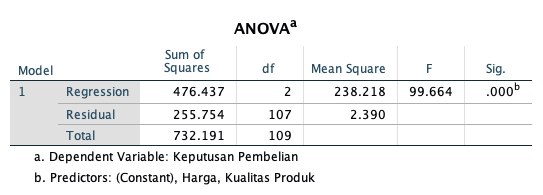 Konsekuensi penelitian ini adalah harga harus menjadi perhatian utama produsen agar konsumen memilih produk mereka. Harga tepung terigu tidak sepenuhnya dapat dikendalikan perusahaan karena tergantung harga bahan baku dan biaya produksi. Bahan baku tepung terigu tergantung dari impor. Gangguan produksi di negara eksporir gandum seperti kebijakan pembatasan ekspor, perang di Ukraina, dan iklim menyebabkan penurunan supply gandum sehingga mendorong kenaikan bahan baku tepung terigu (Pusat Pengajian Perdagangan Dalam Negeri, 2022). Untuk mempertahankan harga, sebaiknya Bogasari fokus pada pengendalian biaya produksi. Untuk meningkatkan penilaian konsumen pada harga, sebaiknya iklan produk menekankan perbandingan manfaat yang diterima dan mutu produk dengan harga yang harus dibayar konsumen. Untuk meningkatkan kualitas, Bogasari perlu meningkatkan daya tahan produk, mengedukasi pembeli tentang cara penyimpanan produk agar dapat dipakai dengan baik sesuai tanggal kadaluwarsa.Untuk menghasilkan produk akhir yang baik, Bogasari perlu mengedukasi konsumen dengan bekerja sama dengan ahli masak yang dapat memberikan teknik pengolahan makanan yang baik. Kesimpulan dan SaranKualitas dan harga tepung terigu berpengaruh pada keputusan pembelian tepung.  Harga memiliki pengaruh yang lebih besar dibandingkan kualitas produk. Kualitas dan harga tepung memiliki pengaruh yang kuat pada keputusan pembelian. Secara simultan, produk dan harga berpengaruh keputusan pembelian. Agar harga dinilai wajar oleh konsumen, promosi tepung terigu lebih menekankan pada perbandingan manfaat yang diterima konsumen dan mutu produk dengan harga yang dibayar. Ketahanan produk dan hasil akhir olehan tepung, perlu ditingkatan. Untuk meningkatkan penilaian konsumen pada kualitas, produsen perlu membuat iklan edukasi tentang cara penyimpanan produk yang benar agar daya tahan produk sesuai dengan tanggal kadaluwarsa. Untuk menghasilkan produk akhir olehan tepung yang baik, produsen perlu membuat iklan edukasi teknik pengolahan makanan berbasis tepung. Penelitian ini mengukur keputusan pembelian berdasarkan alasan pemilihan produk, dan terbanyak adalah kualitas produk dan reputasi produk serta brand. Penelitian selanjutnya disarankan menggunakan harga, distribusi dan promosi sebagai atribut pengambilan keputusan.ReferensiFelicia, I., Sitompul, C., & Kus Ariningsih, P. (2021). Penentuan Sistem Pengadaan Bahan Baku Utama Berbasis Kontrak pada Perusahaan Roti dan Kue-Kue ANDALAS. Jurnal Rekayasa Sistem Industri, 10(1), 35–44. https://doi.org/10.26593/jrsi.v10i1.4210.35-44Francois, N. G. (2020). Pengaruh Harga, Kualitas Produk Dan Citra Merek Terhadap Minat Beli Pada Two Good Bakery. Jurnal Mitra Manajemen, 4(11), 1558–1572. http://e-jurnalmitramanajemen.com/index.php/jmm/article/view/125/69Gisslen, W. (2013). Professional Baking. In John Wiley & Sons (Sixth Edit). John Wukey & Sons. file:///C:/Users/qeers/Downloads/DIPLOMA UITM PENANG/HTP162/A Professional baking.pdf.Gravin, David A. (1987), Competing On the Eight Dimensions of Quality, Harvard Business Review, 65:101-109.Hasanah, U. (2018). Pengaruh Kualitas Produk Dan Harga Terhadap Minat Beli Pada Toko Ken ’ S Bakery Di Kecamatan Malili Kabupaten Luwu Timur Pengaruh Kualitas Produk Dan Harga Terhadap Minat Beli Pada Toko Ken ’ S Bakery Di.Hair, J.F., Black, W.C., Babin, B.J., Anderson, R.E.. 2010. Multivariate Data Analysisis A Global Perspective. Seventh Edition, Pearson Education, Inc.. Upper Saddle River New Jersey. Hoyer, R., & Hoyer, B. B. . (2001). What Is Quality?Learn how each of eight well-known gurus answers this question. Quality Progress, 34(7), 52–62.Insani, F., Barus, B., & Lubis, D. P. (2021). Zona Pengembangan Usaha Mikro Kecil dan Menengah (UMKM) Pengolah Makanan di Kota Bekasi. Journal of Regional and Rural Development Planning, 5(1), 61–76. https://doi.org/10.29244/jp2wd.2021.5.1.61-76KEMENDAG. (2017). Profil Komoditas Tepung Terigu.Kotler, P., & Armstrong, G. (2017). Principles of Marketing, Seventeenth Edition. In Pearson.Kotler, P., & Keller, K. L. (2016). Marketing Management Global Edition (Vol. 15E). https://doi.org/10.1080/08911760903022556Monica, A., & Bahrun, K. (2020). Pengaruh kualitas produk, harga, dan promosi terhadap keputusan pembelian kue bay tat chanaya di kota bengkulu. Manajemen Modal Insani Dan Bisnis (JMMIB), 1(2), 174–182.Orlando, J., & Harjati, L. (2022). PENGARUH ATRIBUT PRODUK DAN HARGA TERHADAP KEPUASAN KONSUMEN DI RUMAH MAKAN AA RAFFI FRIED CHICKEN SINDANGBARANG BOGOR. Journal of Accounting & Management Innovation, 6(1), 49–66.Pusat Pengajian Perdagangan Dalam Negeri. (2022). Analisis Perkembangan Harga Bahan Pangan Pokok Di Pasar Domestik Dan Internasional.Rahma, A. N., & Pradhanawati, A. (2018). Strategi Bersaing Produk Ukm Lunpia dengan Menggunakan Analisis Five Forces Porter dan SWOT (Kasus pada UKM Lunpia Kings Semarang). Jurnal Ilmu Administrasi Bisnis, 7(2), 171–185.Rahmawaty, P. (2014). Pengaruh Brand Image, Kualitas Produk, Harga Terhadap Keputusan Pembelian Konsumen Sari Roti. Jurnal Ilmu Manajemen, 11(2), 82–89. https://doi.org/10.21831/jim.v11i2.11768Schiffman, L. G., & Wisenblit, J. (2019). Consumer Behavior 12th Edition. In Pearson (Twelfth Ed, Vol. 53, Issue 9). Pearson Education, Inc.Silaningsih, E., & Utami, P. (2018). Pengaruh Marketing Mix Terhadap Minat Beli Konsumen Pada Usaha Mikro Kecil Dan Menengah (Umkm) Produk Olahan Makanan Ringan. Jurnal Sosial Humaniora, 9(2), 144. https://doi.org/10.30997/jsh.v9i2.1382.Sugiyono. (2012). Metode Penelitian Bisnis. Bandung : Alfabeta,.Wardhana, D. A. K., & Prastawa, H. (2017). Analisis Pemilihan Supplier dengan Menggunakan Metode Analytical Hierarchy Process (Studi Kasus: UMKM Diana Bakery). E-Journal Undip, 18(1), 39–46.https://industri.kontan.co.id/news/aptindo-serapan-konsumsi-terigu-segmen-umkm-mencapai-65INFO ARTIKELABSTRAK (10pt)Sejarah artikelDiterimaDiperbaikiMakbulUMKM pangan merupakan konsumen tepung terigu terbesar di Indonesia. Meskipun pasar terbesar, namun kajian perilaku UMKM dalam pembelian tepung terigu masih terbatas. Penelitian ini bertujuan untuk menganalisis pengaruh kualitas dan harga terhadap keputusan pembelian. Penelitian dilaksanakan di kota Bekasi. Dengan menggunakan purposive sampling, diperoleh 110 UMKM dari 12 kecamatan di kota Bekasi yang bersedia menjadi sampel. Kualitas, harga dan keputusan pembelian diukur dengan skala Likert skala 1 sampai 5. Data diolah dengan SPSS versi 26, dan dianalisis dengan uji t, uji f dan regresi berganda. Secara parsial kualitas dan harga terbukti berpengaruh pada keputusan pembelian. Pengaruh harga pada keputusan pembelian lebih besar dibandingkan pengaruh kualitas. Kontribusi penelitian ini adalah pengukuran kualitas, harga dan keputusan pembelian tepun terigu yang telah tervalidasi dan reliable. Melalui edukasi konsumen, produsen dapat meningkatkan persepsi konsumen pada kualitas produk terutama yang terkait dengan ketahaanan produk dan hasil olahan tepung. Kenaikan harga tepung tidak dapat dihindari karena bahan baku tepung harus impor, untuk mempertahankan harga produsen sebaiknya fokus pada pengendalian biaya. Untuk meningkatkan kewajaran harga, promosi sebaiknya menekankan perbandingan harga dengan manfaat dan kualitas tepung. Pada penelitian ini, keputusan pembelian diukur dengan atribut kualitas, reputasi produk dan brand, penelitian kedepan, keputusan pembelian juga diukur dengan harga, distribusi dan promosi .Ini adalah artikel akses terbuka di bawah lisensi CC–BY.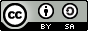 Kata KunciKualitas produkHargaKeputusan pembelianTepungUMKM PanganUMKM pangan merupakan konsumen tepung terigu terbesar di Indonesia. Meskipun pasar terbesar, namun kajian perilaku UMKM dalam pembelian tepung terigu masih terbatas. Penelitian ini bertujuan untuk menganalisis pengaruh kualitas dan harga terhadap keputusan pembelian. Penelitian dilaksanakan di kota Bekasi. Dengan menggunakan purposive sampling, diperoleh 110 UMKM dari 12 kecamatan di kota Bekasi yang bersedia menjadi sampel. Kualitas, harga dan keputusan pembelian diukur dengan skala Likert skala 1 sampai 5. Data diolah dengan SPSS versi 26, dan dianalisis dengan uji t, uji f dan regresi berganda. Secara parsial kualitas dan harga terbukti berpengaruh pada keputusan pembelian. Pengaruh harga pada keputusan pembelian lebih besar dibandingkan pengaruh kualitas. Kontribusi penelitian ini adalah pengukuran kualitas, harga dan keputusan pembelian tepun terigu yang telah tervalidasi dan reliable. Melalui edukasi konsumen, produsen dapat meningkatkan persepsi konsumen pada kualitas produk terutama yang terkait dengan ketahaanan produk dan hasil olahan tepung. Kenaikan harga tepung tidak dapat dihindari karena bahan baku tepung harus impor, untuk mempertahankan harga produsen sebaiknya fokus pada pengendalian biaya. Untuk meningkatkan kewajaran harga, promosi sebaiknya menekankan perbandingan harga dengan manfaat dan kualitas tepung. Pada penelitian ini, keputusan pembelian diukur dengan atribut kualitas, reputasi produk dan brand, penelitian kedepan, keputusan pembelian juga diukur dengan harga, distribusi dan promosi .Ini adalah artikel akses terbuka di bawah lisensi CC–BY.NOPerusahaanMarket Share (%)1PT. Indofood Sukses Makmur, Divisi Bogasari Flour Mills62,142PT. Eastern Pearl Flour Mills9,53PT. Sriboga Flour Mills5,74PT. Fugui Flour & Grain Indonesia4,15PT. Panganmas Inti Persada3,86PT. Purnomo Sejati1,527PT. Asia Raya0,918PT. Berkat Indah Gemilang0,549PT. Jakaranatama0,5410PT. Pakindo Jaya Perkasa0,5411PT. Pundi Kencana4,112PT. Cerestar Flour Mills1,913PT. Halim Sejahtera0,8914PT. Lumbung Nasional3,8MerekTop Brand Index (%)Top Brand Index (%)Top Brand Index (%)Merek201920202021Segitiga biru76,9%71,0%69,1%Cakra Kembar10,1%10,1%12,7%Kunci Biru5,3%4,7%10,4%Kompas3,9%6,8%5,7%Cap Mawar0,8%2,1%1,8%VariabelIndikatorTotal Correlation t-tableKesimpulanKualitasDaya tahan terigu yang lebih lama0,7780,1874ValidKualitasKualitas lebih unggul dari pesaing0,8560,1874ValidKualitasKualitas tepung terigu dapat diandalkan0,8530,1874ValidKualitasKesesuaian komposisi produk dengan kebutuhan0,7350,1874ValidKualitasMenghasilkan produk akhir yang memiliki estetika0,8560,1874ValidHargaKeterjangkauan harga0,8150,1874ValidHargaKesesuaian dengan mutu0,8720,1874ValidHargaHarga bersaing0,7930,1874ValidHargaKesesuaian dengan manfaat produk0,7930,1874ValidKeputusan pembelianProduk laris dipasaran0,7360,1874ValidKeputusan pembelianSesuai dengan kebutuhan0,8440,1874ValidKeputusan pembelianReputasi merek 0,8300,1874ValidKeputusan pembelianMerek terkenal0,7690,1874ValidPernyataanStandar deviasiRata-rataDaya tahan terigu yang lebih lama0,9233,86Kualitas lebih unggul dari pesaing0,8114,15Kualitas tepung terigu dapat diandalkan0,8673,96Kesesuaian komposisi produk dengan kebutuhan0,8064,05Menghasilkan produk akhir yang memiliki estetika0,8543,93Keterjangkauan harga0,9433,57Kesesuaian dengan mutu0,8303,91Harga bersaing0,8503,85Kesesuaian dengan manfaat produk0,8133,98Produk laris dipasaran0,8013,98Sesuai dengan kebutuhan0,7783,98Reputasi merek 0,8134,02Merek terkenal0,8733,81CoefficientsaCoefficientsaCoefficientsaCoefficientsaCoefficientsaCoefficientsaCoefficientsaModelModelUnstandardized CoefficientsUnstandardized CoefficientsStandardized CoefficientstSig.ModelModelBStd. ErrorBetatSig.1(Constant)3.223.9043.567.0011Kualitas Produk.337.063.4515.370.0001Harga.382.077.4154.937.000a. Dependent Variable: Keputusan Pembeliana. Dependent Variable: Keputusan Pembeliana. Dependent Variable: Keputusan Pembeliana. Dependent Variable: Keputusan Pembeliana. Dependent Variable: Keputusan Pembeliana. Dependent Variable: Keputusan Pembeliana. Dependent Variable: Keputusan Pembelian